Camp Scholarship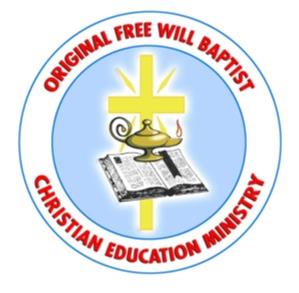 2023 For over a decade now the Christian Education Ministry has been providing camp scholarships to  Free Will Baptist Children.  This scholarship is available to any student who actively attends a Free Will   Baptist church and whose family has needed financial assistance in sending them to summer camp. The recipients of the scholarships can choose to go to Camp Vandemere or Cragmont.  Camp Scholarships are due by Dec. 31, 2022.  If you have a student in your church that is currently active and 
	attends on a regular basis in your congregation or youth group and needs financial help in order to attend camp, please have them fill out the application below.   Each application must be accompanied with a brief de-scription from the student as to why they would like to attend and need assistance.  Each application must also be accompanied by a letter from the pastor substantiating the applicant’s financial need and attendance.  If your church does not have a pastor at this time then a letter from the youth director will be sufficient. The Christian Education Ministry Board would like to keep our pastors informed of the students who need financial help and receive scholarships and who are attending their youth programs.  Please remember all applications must be signed by a parent and the pastor.  These forms must be postmarked by December 31, 2022.  The amount of  the scholarship will be based on the total number of applications received or  the number received by any one church per CEM guidelines.If you, your church or auxiliary would like to make a contribution to this ministry to help with funding these 
scholarships, it would be greatly appreciated. All contributions and applications can be sent to: 	OFWB CHRISTIAN EDUCATION MINISTRY 
		201 West James St. 	Mt. Olive,  NC  28365 
______________________________________________________________________________________                                                           2023  Camp Scholarship Application Name:____________________________________________________age:________DOB_________________ Address:_______________________________________________________State________Zip______________ Name of Parent or Guardian:___________________________________________ Phone#__________________________Cell#__________________________ (Parent or Guardian)Church:________________________________________________________________ Attends Church/Youth Group Regularly   YES_______           No__________ Signature of parent or legal guardian:___________________________________________________________ Signature of Pastor (Youth leader if no pastor) ___________________________________________________ (Please remember to include your letter as well as the letter from the pastor) I intend on attending camp at Cragmont____________ or Camp Vandemere______________(please check one)